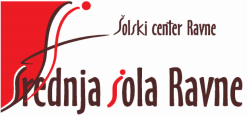 Na gradu 4a, 2390 Ravne na Koroškem	Telefon: 02 87 50 600  http://www.srednjasolaravne.si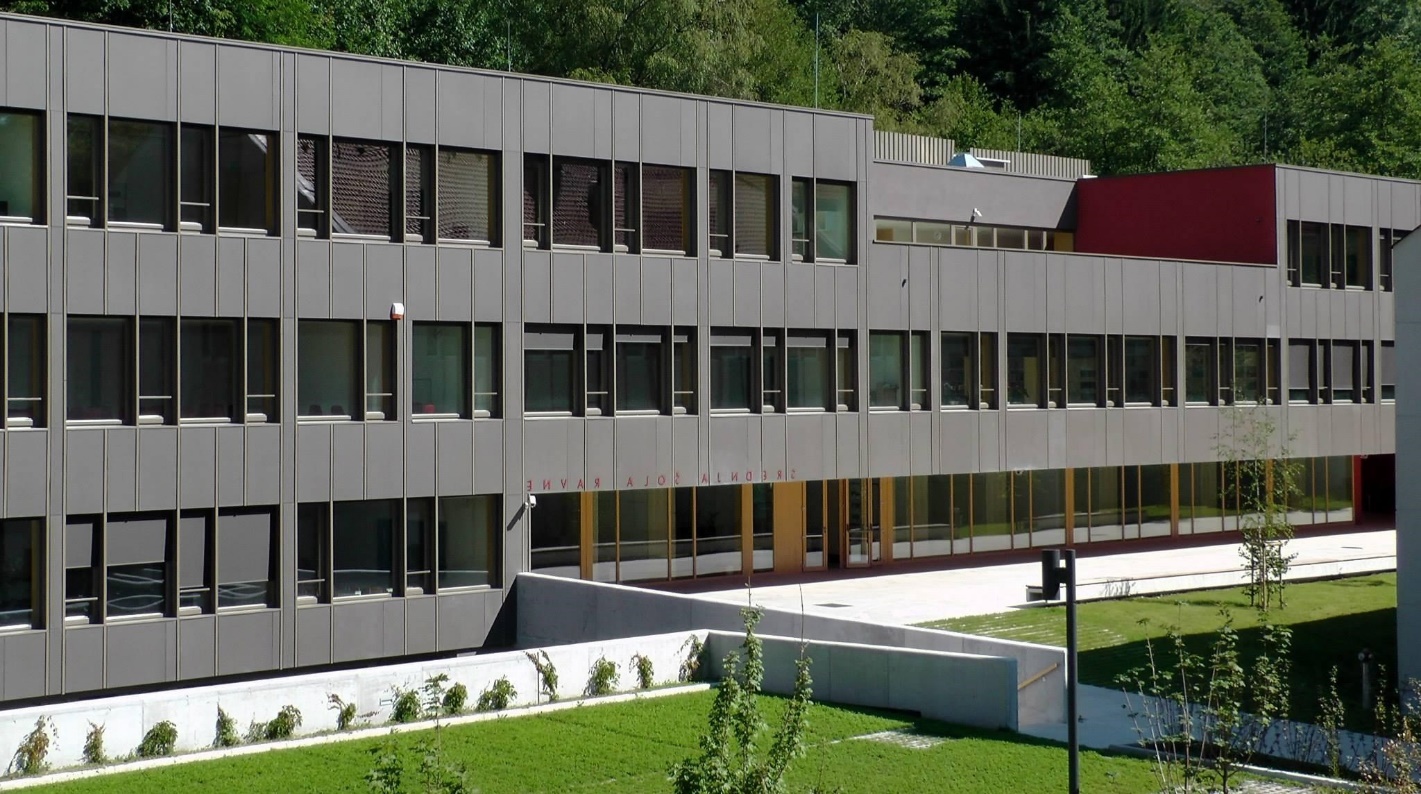 	Register tveganj za leto 2021 	 Datum posodobitve registra tveganj: 2. 12. 2021 Ime in priimek, podpis ravnatelja:  mag. Ivanka Stopar, prof. Ostali zaposleni so bili seznanjeni s posodobljenim registrom tveganj z objavo na spletni strani šole. Zap. št. VRSTA TVEGANJA VERJETNOST POSLEDICE UKREP ODGOVORNA OSEBA ROK I. Finančno računovodsko področje Finančno računovodsko področje Finančno računovodsko področje Finančno računovodsko področje Finančno računovodsko področje Finančno računovodsko področje I. Zmanjšanje denarnih sredstev od ustanovitelja Majhna Srednje Iskanje nadomestnih virov, dogovori z ustanoviteljem, dopisi ustanovitelju Ravnatelj Četrtletno I. Zmanjšanje/omejevanje proračunskih prihodkov  MajhnaSrednje Iskanje nadomestnih virov, dogovori z ministrstvom, dopis na ministrstvo Ravnatelj Četrtletno I. Neredni prilivi denarnih sredstev za opravljanje javne službe  MajhnaSrednje Redni tedenski pregledi prilivov Ravnatelj, računovodja Mesečno I. Upad prihodkov iz tržne dejavnosti Visoka Srednje Iskanje nadomestnih virov Ravnatelj Letno I. Neredna plačila  staršev SrednjaSrednje Redni tedenski pregledi prilivov in odprtih terjatev, sodelovanje s CSD Ravnatelj, računovodja Mesečno I. Razmerja do kupcev, neredna plačila pogodbenih obveznosti Srednja  SrednjeRedni tedenski pregledi prilivov, redno izdajanje opominov, postopki izterjave Ravnatelj, računovodja, poslovna sekretarka Mesečno I. Neporavnane zapadle terjatve Srednja  SrednjeIzvajanje postopkov za izterjavo Računovodja Tedensko I. Neučinkovitost izterjav terjatev Srednja Velike Pregled ustreznosti postopkov za izterjavo Ravnatelj, računovodja Mesečno I. Povečanje nelikvidnosti Srednja Velike Redni tedenski pregledi denarnega toka, pregled evidence terjatev in obveznosti do dobaviteljev Ravnatelj, računovodja Tedensko I. Povečanje nekaterih materialnih stroškov (npr. elektrika, komunala, ogrevanje…) Srednja Velike Redno spremljanje stroškov, izdelava rezervnega scenarija, komuniciranje z ustanoviteljem Ravnatelj Mesečno I. Obdelava potnih nalogov Srednja Srednje Razmejitev nalog odobravanja, izplačevanja in evidentiranja Poslovni sekretar, računovodja Sproti I. Različne usmeritve pri definiranju javne službe in tržne dejavnosti Srednja Srednje Pridobitev potrdil o ustreznem financiranju s strani zunanjih inštitucij Ravnatelj, računovodja Po potrebi Neustrezna sodila za razmejitev prihodkov in odhodkov iz javne službe in tržne dejavnosti Srednja  SrednjePosvetovanje z ustanoviteljem, notranjim revizorjem Ravnatelj, računovodja Po potrebi Neustrezno evidentiranje/obračunavanje pridobitne dejavnosti Nizka  SrednjeUvedba notranje kontrole, pregled poslovnih dogodkov, pregled prihodkov in stroškov, priprava novih kalkulacij, ustrezno knjiženje Računovodja Takoj Nepravilnosti v izdajanju računov s strani dobavitelja Nizka Srednje Uvedba notranje kontrole Računovodja Takoj Preverjanje cen dobaviteljev Nizka Srednje Uvedba notranje kontrole Delavec, ki je povezan s poslovnim dogodkom Takoj Neusklajenost popisa z dejanskim stanjem Nizka Srednje Ustrezna seznanitev zaposlenih o načinu popisa, evidentiranje v poslovnih knjigah Računovodja, knjigovodjaLetno Neusklajene analitične evidence z glavno knjigo Nizka Srednje Ustrezne računovodske kontrole in pregled evidenc Računovodja  Takoj ob pojavu nepravilnosti Pomanjkljivosti v knjigovodskih listinah in poslovnih knjigah Nizka Srednje Ustrezne računovodske kontrole Računovodja  Takoj ob pojavu nepravilnosti Računovodski izkazi so neusklajeni s poslovnimi knjigami Nizka  SrednjeUstrezne računovodske kontrole, pregled poslovnih knjig Računovodja  Četrtletno Nepravočasni računovodski podatki in računovodske informacije Srednja  SrednjeUstrezna sprememba organizacije računovodske službe Računovodja  Takoj ob pojavu nepravilnosti Netočni ali neprimerni računovodski podatki in računovodske informacije Nizka  SrednjeDoločitev ključnih informacij, vrednosti in vsebine, ustrezna sprememba organizacije računovodske službe, računovodske kontrole, redni letni popis sredstev in virov, posodobitev osnovnih sredstev in evidenc drobnega inventarja v elektronski obliki Računovodja, pomočnik ravnatelja, ravnatelj  Takoj ob pojavu nepravilnosti Kršitev finančno-računovodskih in drugih predpisov Nizka Velike Dosledno spremljanje zakonodaje, določitev odgovornih oseb za spremljanje in izvajanje zakonodaje, ažurni interni pravilniki, pregled zadolžitev Računovodja, ravnatelj, poslovni sekretar, pomočnik ravnatelja, svetovalni delavec Tedensko Neustrezne notranje kontrole dokumentov Srednja Srednje Posvetovanje ravnatelja z računovodjo, notranjim revizorjem Računovodja, ravnatelj Sproti Neustrezno načrtovanje zaradi pomanjkanja informacij Visoka Srednje Posvetovanje s svetom zavoda, načrtovanje na ravni prejšnjega leta z ustreznim popravkom vrednosti navzdol ali navzgor Ravnatelj, računovodja Ob pripravi načrta Ne evidentiranje obveznosti Visoka Velike Uvedba predhodne notranje kontrole (prejem in spremljanje dokumentacije), posredovanje sprejetih računov k računovodji Računovodja, poslovni sekretar, vsi zaposleni Takoj Ne evidentiranje izplačil Nizka Srednje Vzpostavitev sistema za sledenje izplačil, kontrola, spremljanje dokumentacije Računovodja Takoj Nepravilnosti pri namenski uporabi sredstev Visoka Velike Spremljanje poslovanja (vsaj trimesečna poročila o poslovanju), razmejitev nalog odobravanja, izplačevanja in evidentiranja, posvetovanje z ustanoviteljem,  svetom zavoda, notranjim revizorjem Ravnatelj, računovodja, poslovni sekretar Ob nastanku nepravilnosti Problematika javnih naročil Srednja Velike Pregled dokumentacije, cen na trgu, načel, izdelava pravil o javnih naročilih, upoštevanje predpisov Ravnatelj, pomočnik ravnatelja, pravna služba Četrtletno Ustreznost obravnav pritožb neizbranih ponudnikov iz naslova javnih naročil Nizka Majhne Ustrezen odziv in komunikacija s ponudniki, preverjanje zakonskih določil Ravnatelj Po potrebi Ne uresničevanje finančnega načrta Srednja Srednje Dogovarjanje z ustanoviteljem, sprotno spremljanje uresničevanja načrtov in razlogov za njihovo neuresničevanje, priprava podrobnejšega načrta prioritetnih vsebin Ravnatelj, računovodja Mesečno Neustrezno spremljanje ciljev  Srednja Srednje Zagotovitev sprotnih podatkov o poslovanju Računovodja Mesečno Nepravilnosti pri pogodbah o delu Srednja Srednje Pregled pogodb, pomoč in pridobitev priporočil  pravnih strokovnjakov Ravnatelj, računovodja Po potrebi Nepravilnosti pri obračunavanju stroškov dela Nizka Srednje Uvedba dodatnih evidenc, pregled podatkov Računovodja Takoj Goljufije in poneverbe finančnih sredstev Nizka Velike Večkratni nadzor izplačil Ravnatelj, računovodja, dodatna odgovorna oseba pooblaščena s strani ravnatelja Takoj II. Pedagoško področje Pedagoško področje Pedagoško področje Pedagoško področje Pedagoško področje Pedagoško področje II. Neuresničevanje LDN Srednja Srednje Dogovarjanje z ustanoviteljem, sprotno spremljanje uresničevanja načrtov in razlogov za njihovo neuresničevanje Ravnatelj, računovodja Mesečno II. Nekakovostno/neustrezno izvajanje del in nalog s strani pedagoških delavcevSrednja Velike Osebni pogovori o razlogih, prerazporeditve, uvedba občasnega izobraževanja Ravnatelj  Po potrebi II. Neustrezen kader Srednja Srednje Upoštevanje zakonskih podlag, sistemizacija Ravnatelj  Po potrebi II. Pomanjkanje kadra  Srednja Velike Seznaniti ustanovitelja s problemom in iskanje nadomestnih rešitev Ravnatelj  Po potrebi II. Neustrezno delo strokovnih delavcev Srednja Velike Osebni pogovori o razlogih, prerazporeditve in pisna opozorilaRavnatelj  Po potrebi Neprimerna komunikacija Srednja VelikeOsebni pogovori, konference učiteljev… Ravnatelj Po potrebi Neustrezna realizacija dela s strani zaposlenih Srednja Velike Osebni pogovori, ocenjevanje Ravnatelj  Po potrebi Neustrezno ocenjevanje Srednja VelikePreveritev sistema ocenjevanja Ravnatelj  Po potrebi Nižji/večji vpis otrok Visoka Velike Spremljanje stanja, iskanje vzrokov, iskanje nadomestnih rešitev, ob nižjem vpisu dodatna promocija in nagovarjanje določenih ciljih skupin Ravnatelj, delavka  svetovalna Po potrebi Izpis otrok Srednje Velike Spremljanje stanja, iskanje vzrokov, iskanje nadomestnih rešitev Ravnatelj  Po potrebi Neskladnost učil in drugih pripomočkov s prenovljenimi učnimi načrti, predmetniki Nizka Srednje Iskanje nadomestnih rešitev Ravnatelj  Po potrebi Pritožbe staršev  Srednja Srednje Komunikacija s starši, spodbujanje k prihodu na roditeljske sestanke Ravnatelj  Po potrebi Neizpeljani projekti s strani zaposlenih Srednja Velike Spremljanje projektov, iskanje razlogov Ravnatelj  Po potrebi Izvedba in financiranje interesnih dejavnosti, obveznih izbirnih vsebin Visoka Velike Razgovor z ustanoviteljem Ravnatelj  Po potrebi Izvedba in financiranje dopolnilnih dejavnosti Visoka Velike Razgovor z ustanoviteljem Ravnatelj  Po potrebi Ustreznost sodelovanja s starši Visoka Velike Komunikacija s starši Ravnatelj  Po potrebi Ustrezna zagotovitev varnosti otrok pred poškodbami v vsakodnevnem procesu Srednja Velike Izvajanje pravil, navodil, zakonodaje Ravnatelj  Po potrebi Ustreznost spremljanja aktivnega učenja otrok Srednja Srednje Iskanje dodatnih rešitev Ravnatelj  Po potrebi Spremembe pravilnikov pri pedagoškem delu Srednja Velike Pridobivanje nasvetov zunanjih strokovnjakov Ravnatelj  Po potrebi III. Kadrovsko področje Kadrovsko področje Kadrovsko področje Kadrovsko področje Kadrovsko področje Neusposobljenost osebja za dodeljene naloge Nizka Srednje Uvedba občasnega izobraževanja Ravnatelj  Ravnatelj  Po potrebi Nepravočasno izvajanje nalog, potek rokov Nizka Srednje Uvedba dodatnih evidenc Ravnatelj, vodje enot, vodje projektov Ravnatelj, vodje enot, vodje projektov Sproti Neustrezno arhiviranje dokumentarnega gradiva Nizka Srednje Pregled ustreznih navodil in prostorov, sprotno arhiviranje Poslovna sekretarka, svetovalni delavec (Seznami otrok), računovodja (računovodska dokumentacija), 	pomočnik 	ravnatelja (kronike) Poslovna sekretarka, svetovalni delavec (Seznami otrok), računovodja (računovodska dokumentacija), 	pomočnik 	ravnatelja (kronike) Sproti Nadomeščanje delavcev zaradi bolniške odsotnosti Visoka Velike Osebni pogovor, iskanje nadomestnih rešitev Ravnatelj  Sproti Strokovni delavec ne opravi izpita Nizka Srednje Osebni pogovor, iskanje nadomestnih rešitev Ravnatelj  Po potrebi Zmanjševanje sredstev za izobraževanje, usposabljanje in profesionalni razvoj delavcev Visoka Srednje Iskanje alternativnih rešitev, prilagajanje trenutnim razmeram Ravnatelj  Po potrebi Zmanjševanje sredstev za nadomeščanja (vpliv na kakovost izvedbe) Visoka Velike Iskanje alternativnih rešitev, prilagajanje trenutnim razmeram Ravnatelj  Po potrebi Preveč/premalo zaposlenih zaradi upadanja/povečanja števila otrok Srednja Velike Spremljanje vpisov otrok Ravnatelj, delavec svetovalni Celo leto Sklepanje delovnih razmerij z delavci/Sklepanje pogodb o delu Nizka Srednje Pridobivanje nasvetov zunanjih strokovnjakov Ravnatelj  Po potrebi Postopek in merila za odpuščanje delavcev Majhna Velike Pridobivanje nasvetov zunanjih strokovnjakov Ravnatelj  Po potrebi Fluktuacija zaposlenih Srednja Srednje Osebni pogovori in odpravljanje razlogov, prerazporeditve in prekvalifikacije, izobraževanje Ravnatelj  Ravnatelj  Po potrebi Absentizem zaposlenih Nizka Srednje Osebni pogovori in odpravljanje razlogov, delo na odnosih in komunikaciji med zaposlenimi in nadrejenimi, konference, sestanki delavcev Ravnatelj  Po potrebi IV. Nabave in investicijsko področje Nabave in investicijsko področje Nabave in investicijsko področje Nabave in investicijsko področje Nabave in investicijsko področje Nabave in investicijsko področje IV. Ustrezna zanesljivost računalniškega programa za naročanje Srednja Srednje Preglednost nabav po stroškovnih mestih in enotah zavoda, spremljanje porabe in obvladovanje stroškov porabe Organizator prehrane Tekoče IV. Nezadostna sredstva za vzdrževanje osnovnih sredstev Visoka Velike Razgovor z ustanoviteljem, iskanje nadomestnih virov Ravnatelj Četrtletno IV. Pomanjkanje sredstev za zavarovanje zgradb Visoka Velike Razgovor z ustanoviteljem, iskanje nadomestnih virov Ravnatelj Četrtletno IV. Neprimerno zavarovanje Visoka Velike Pregled in vzpostavitev sistema zavarovanja, dogovor s posrednikom zavarovanja Ravnatelj, računovodja Letno IV. Nedosledno uveljavljanje škod Nizka Srednje Pregled in vzpostavitev evidenc nastalih škod Ravnatelj, računovodja Po potrebi IV. Zamuda pri realizaciji večjih projektov/investicij glede na terminski plan Srednja Srednje Redno spremljanje in izvajanje terminskega plana, uvedba ustreznih evidenc Ravnatelj, tajnica Četrtletno IV. Neuresničitev predvidenih nabav Srednja Srednje Preverjanje finančnega načrta Ravnatelj Četrtletno IV. Izbor neustreznega dobavitelja ali izvajalca ali težave z dobavitelji oz. izvajalci Srednja Srednje Preverjanje zakonskih določil, postopkov, pogodbenih določil Ravnatelj, poslovna sekretarka Četrtletno IV. Zmanjšanje investicijskih vlaganj zaradi pomanjkanja denarnih sredstev Visoka Srednje Razgovor z ustanoviteljem, iskanje nadomestnih virov, prilagajanje trenutnim razmeram Ravnatelj Po potrebi IV. Zastarela in dotrajana oprema Srednja Velike Razgovor z ustanoviteljem, iskanje nadomestnih virov, prilagajanje trenutnim razmeram Ravnatelj Po potrebi Nepravilnosti pri izvajanju investicije Srednja Velike Izbira ustreznega nadzora nad izvedbo investicije, tekoči nadzor pri izvajanju investicije Ravnatelj, pomočnik ravnatelja, skrbnik pogodbe Po potrebi V. Informacijska podpora in povezana področja Informacijska podpora in povezana področja Informacijska podpora in povezana področja Informacijska podpora in povezana področja Informacijska podpora in povezana področja Informacijska podpora in povezana področja V. Ravnanje z osebnimi podatki Srednja Srednje Seznanitev z zakonodajo o ravnanju s osebni podatki, posodobitev Pravilnika o varstvu osebnih podatkov Poslovna sekretarka, pomočnik ravnatelje, ravnatelj Sproti V. Fizično varovanje prostorov Velika Velike Preverjanja delovanja alarmnih naprav in drugih zaščit v prostoru Pomočnik ravnatelja , poslovna sekretarka Periodično V. Varnost digitaliziranih podatkov, dostop nepooblaščenih do zaupnih podatkov Velika Velike Preverjanje varnosti, zaklepanje, uporaba gesel Ravnatelj, po močnik ravnatelja, skrbnik IS Po potrebi V. Nepravilno delovanje varnostnih mehanizmov v informacijski strukturi VelikaVelike Pregled izvajanja sistema kakovosti, ISO standardi kakovosti  Ravnatelj, skrbnik IS Sproti V. Nepravočasnost uvedbe podpore ob zakonskih in drugih spremembah Velika Velike Izvajanje pogodbe z ustreznim podjetjem IS, preverjanje skladnosti načrta dela Ravnatelj, računovodja, poslovna sekretarka, skrbnik IS Sproti V. Okvara računalniške opreme Nizka Srednje Uvedba ustreznega vzdrževanja Ravnatelj, skrbnik IS Sproti V. Nepooblaščen dostop do podatkov VelikVelikePreverjanje mehanizmov za dostop do podatkov, spreminjanje gesel Ravnatelj, po močnik ravnatelja, poslovna sekretarka, računovodja, svetovalni delavec Letno Netočni podatki in evidence, izguba podatkov in evidenc Srednje Srednje Vgrajene logične kontrole, usklajevanje med različnimi evidencami, sledljivost popravkov, računalniško izobraževanje zaposlenih, obstoj računalniških navodil, hranjenje podatkov, varnostne kopije, redno arhiviranje podatkov na osebnih računalnikih, dnevno arhiviranje podatkov na zunanjem disku- serverju, kadrovska evidenca Ravnatelj določi odgovorno osebo, dogovor z IT ponudnikom Letno VI. Druga področja Druga področja Druga področja Druga področja Druga področja Druga področja VI. Knjižnična dejavnost: neustrezna nabava in vodenje knjižnih enot Nizka Majhne Pregled naročil, navodil in odobritev Poslovna sekretarka, odgovorna oseba za knjižnico Po potrebi VI. Knjižnična dejavnost: nevračilo knjižnih enot Nizka Majhne Pregled evidenc izdaje in vračila, računalniški program Odgovorna oseba za knjižnico Po potrebi VI. Poznavanje zakonodaje Srednja Velike Spremljanje zakonodaje, pridobivanje nasvetov zunanjih strokovnjakovRavnatelj, pomočnik ravnatelja, računovodja Tekoče VI. Neizpeljane ureditve/neodpravljanje napak ob odločbi inšpekcije zaradi pomanjkanja denarnih sredstev Visoka Velike Posvet z ustanoviteljem Ravnatelj Tekoče VI. Pomanjkanje sredstev za obvezne preglede, meritve in izobraževanja (iz naslova varnostnega načrta, požarne Varnosti, civilne zaščite, prve pomoči…), skrb za varnost Visoka Velike Razgovor z ustanoviteljem, iskanje nadomestnih rešitev ali virov Ravnatelj  Ob nastanku VI. Pomanjkanje sredstev za pridobitev/podaljšanje certifikatov Srednja Srednje Iskanje nadomestnih rešitev ali virov Ravnatelj  Ob nastanku VI. Pomanjkanja sredstev za zdravniške preglede Visoka Srednje Razgovor z ustanoviteljem, iskanje nadomestnih rešitev ali virov Ravnatelj  Ob nastanku Tveganja pri izvajanju načrta integritete Srednja Srednje Izpolnitev zahtev zakonodaje Ravnatelj  Po zakonu Ustreznost seznama daril, vrsta in vrednost (zadovoljitev načrta integritete) NizkaSrednje Izpolnitev zahtev zakonodaje Ravnatelj  Po zakonu Požar Nizka Velike Preverjanje delovanja protipožarnega sistema, protipožarne vaje, preverjanje naprav Ravnatelj, pomočnik ravnatelja, hišnik, pogodbenik Četrtletno Naravna katastrofa Nizka Velike Izvajanje načrtov zaščite in Reševanja, priprava projekta začasne lokacije Ravnatelj, pomočnik ravnatelja  Takoj 